COURS À DISTANCE – CLASSE DE 4ième (A & B)Les activités proposées permettent la continuité des apprentissages. Les ressources disponibles sur Pronote ou sur hglycee.fr vous permettent de continuer à travailler mais vous n’êtes pas seuls : contactez vos enseignants et vos amis si vous avez des difficultés. 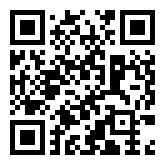 Contacts des enseignantsSemaine du 23 mars 2020GÉOGRAPHIEL’adaptation des États-Unis à la mondialisation (Manuel de Géographie, pages1 seul document vous est distribuéLe planning que vous êtes en train de lire avec les exercices à faire dans le cahier ou le classeur. JOUR 1 : travail sur document dans le livre d’Histoire – Géographie.Activités : répondre aux questions 1, 2,3 de la page 335 de votre manuel  (en 15 minutes). Etude de cas : la Californie, un territoire mondialisé. Quel est l’impact de la mondialisation sur le territoire californien ?Comprendre que la Californie est un territoire dynamique et ouvert sur le mondeFaire la tâche complexe de l’étape 1 page 340. JOUR 2 : travail sur document dans le livre d’Histoire – GéographieComprendre que la mondialisation renforce les inégalités entre territoires et entre les hommes en Californie. p.342.  faire les activités de la page 343  Réaliser  un bilan sous forme de carte mentale p.343. JOUR 3 : travail de réalisation graphique sur feuille libreEtude de cas  Géohistoire : les territoires de l’automobile aux Etats-Unis et Mexique Problématique : Comment l’activité automobile a-t-elle modifié le territoire des Etats-Unis ?  NOMS & Prénoms :Emails : WhatsApp : Horaires de permanence : ALI YÉRO Souleymaneali-yero.souleymane@fontaine.ne96 55 86 1709h00 – 12h00BERTHO Erwanbertho.erwan@fontaine.ne80 40 58 9809h00 – 12h00KOSSOU Ronankossou.ronan@fontaine.ne00 33 6 83 98 12 8909h00 – 12h00